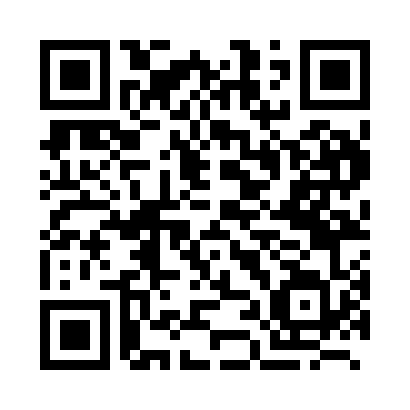 Prayer times for Chhamati, BangladeshMon 1 Apr 2024 - Tue 30 Apr 2024High Latitude Method: NonePrayer Calculation Method: University of Islamic SciencesAsar Calculation Method: ShafiPrayer times provided by https://www.salahtimes.comDateDayFajrSunriseDhuhrAsrMaghribIsha1Mon4:335:5012:023:306:147:312Tue4:325:4912:013:306:157:313Wed4:315:4812:013:296:157:324Thu4:305:4712:013:296:157:335Fri4:295:4612:013:296:167:336Sat4:275:4512:003:296:167:347Sun4:265:4412:003:296:177:348Mon4:255:4312:003:286:177:359Tue4:245:4211:593:286:187:3510Wed4:235:4111:593:286:187:3611Thu4:225:4011:593:286:187:3612Fri4:215:3911:593:276:197:3713Sat4:205:3811:583:276:197:3814Sun4:195:3711:583:276:207:3815Mon4:185:3611:583:276:207:3916Tue4:165:3511:583:266:217:3917Wed4:155:3411:573:266:217:4018Thu4:145:3311:573:266:227:4119Fri4:135:3211:573:266:227:4120Sat4:125:3211:573:256:227:4221Sun4:115:3111:573:256:237:4222Mon4:105:3011:563:256:237:4323Tue4:095:2911:563:246:247:4424Wed4:085:2811:563:246:247:4425Thu4:075:2711:563:246:257:4526Fri4:065:2711:563:246:257:4627Sat4:055:2611:563:236:267:4628Sun4:045:2511:553:236:267:4729Mon4:035:2411:553:236:277:4830Tue4:025:2311:553:236:277:48